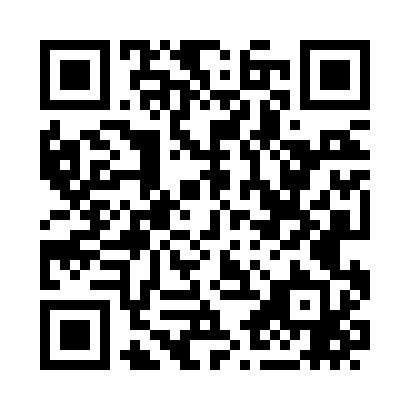 Prayer times for Wien, Missouri, USAMon 1 Jul 2024 - Wed 31 Jul 2024High Latitude Method: Angle Based RulePrayer Calculation Method: Islamic Society of North AmericaAsar Calculation Method: ShafiPrayer times provided by https://www.salahtimes.comDateDayFajrSunriseDhuhrAsrMaghribIsha1Mon4:125:471:155:138:4310:192Tue4:125:481:155:138:4310:183Wed4:135:491:165:138:4210:184Thu4:145:491:165:138:4210:175Fri4:145:501:165:138:4210:176Sat4:155:501:165:138:4210:167Sun4:165:511:165:138:4110:168Mon4:175:521:165:148:4110:159Tue4:185:521:175:148:4110:1510Wed4:195:531:175:148:4010:1411Thu4:205:541:175:148:4010:1312Fri4:215:541:175:148:3910:1213Sat4:225:551:175:148:3910:1214Sun4:235:561:175:148:3810:1115Mon4:245:561:175:148:3810:1016Tue4:255:571:175:148:3710:0917Wed4:265:581:175:138:3610:0818Thu4:275:591:175:138:3610:0719Fri4:286:001:185:138:3510:0620Sat4:306:001:185:138:3410:0521Sun4:316:011:185:138:3410:0422Mon4:326:021:185:138:3310:0323Tue4:336:031:185:138:3210:0224Wed4:346:041:185:128:3110:0025Thu4:366:051:185:128:309:5926Fri4:376:061:185:128:299:5827Sat4:386:061:185:128:289:5728Sun4:396:071:185:128:289:5529Mon4:416:081:185:118:279:5430Tue4:426:091:185:118:269:5331Wed4:436:101:185:118:249:51